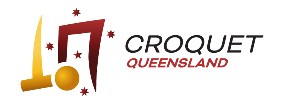 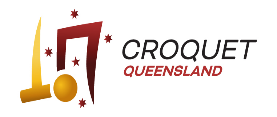 TOURNAMENT MANAGER REPORT  REPORT DATE:  EVENT DATE: EVENT NAME & No: LOCATION(S):    TOURNAMENT MANAGER: ASSISTANT TM: DATA INPUT: OTHER: VENUE PREPARATION: INSPECTION DATE: RISK ASSESSMENT: BALL TYPE & CONDITION: HOOP TYPE & CONDITION: COURT CONDITION:  (full size/reduced size/damage) ENTRY NUMBER: #________ MAIN EVENT FORMAT: CONSOLATION EVENT FORMAT: MAIN EVENT RESULTS: Winner(s):                                                             Runner(s)-up: CONSOLATION EVENT RESULTS: Winner(s):                                                             Runner(s)-up:  ISSUES REQUIRING FURTHER ACTION  Do not place member’s names in this report. If a referee has to talk to a player/s during an event and ask them to moderate their language or behaviour and the behaviour continues there are sanctions able to be imposed. If the player does not comply with the referees’ directions, then they must be informed that this will be escalated to the Member Protection Information Officer at  mpio@croquetqld.org for further action by using the Breach of Code of Conduct template available on the CAQ website. Send completed report to: Code coordinator , Events coordinator and CAQ Secretary (and MPIO if necessary.)